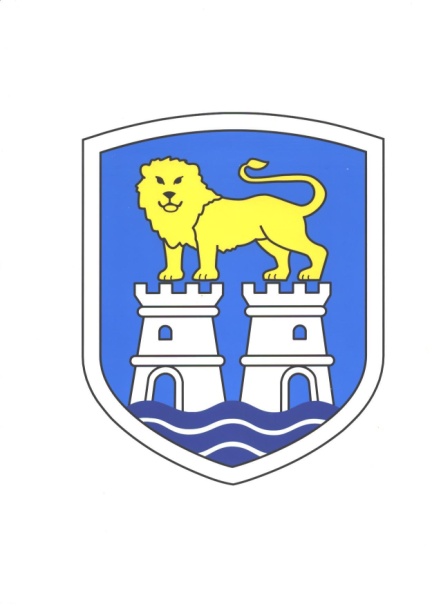 GRAD UMAG-UMAGO – CITTÀ DI UMAG-UMAGO PODMIRIVANJE TROŠKOVA ŠKOLSKE UŽINE, PLAĆANJA BORAVKA I PODMIRIVANJA TROŠKOVA RUČKA U PROGRAMU PRODUŽENOG BORAVKA U OSNOVNIM ŠKOLAMAU ŠKOLSKOJ GODINI 2021./2022.	Pravo na podmirivanje troškova za korištenje školske užine u osnovnim školama čiji je osnivač Grad Umag-Umago imaju roditelji, udomitelji ili skrbnici učenika s prebivalištem na području Grada Umaga-Umago, stranci i osobe bez državljanstva s odobrenim stalnim boravkom na području Grada Umaga-Umago, koji porez i prirez na dohodak plaćaju na području Grada Umaga-Umago koji ispunjavaju i druge uvjete utvrđene Odlukom o socijalnoj skrbi  i Pravilnikom o socijalnoj skrbi Grada Umaga-Umago. 	Učenicima od 1. do 4. razreda osnovnih škola čiji je osnivač Grad Umag-Umago za koje stručne službe škole preporuče uključenje u program produženog boravka zbog socio-ekonomskih uvjeta obitelji, uz ispunjavanje uvjeta utvrđenih Pravilnikom o socijalnoj skrbi, priznaje se pravo na oslobađanje od plaćanja troškova boravka i pravo na podmirenje troškova ručka u produženom boravku od strane Grada Umaga-Umago.	Pravo na podmirenje troškova za školsku užinu i ručka u produženom boravku u osnovnim školama Grada Umaga-Umago u punom iznosu priznaje se učenicima odnosno roditeljima, udomiteljima ili skrbnicima učenika koji su:korisnici prava na zajamčenu minimalnu naknadu,korisnici s utvrđenim statusom invalida od najmanje 70% temeljem propisa o hrvatskim braniteljima i propisa mirovinskog osiguranja,učenici kojima je rješenjem centra za socijalnu skrb priznato pravo na osobnu invalidninu ili doplatak za pomoć i njeguučenici s teškoćama u razvoju koji zbog tjelesnih, senzoričkih, komunikacijskih ili intelektualnih teškoća trebaju dodatnu potporu za učenje i razvoj kako bi ostvarili najbolji mogući razvojni ishod i socijalnu uključenost,učenici bez odgovarajuće roditeljske skrbi, povjereni na čuvanje i odgoj temeljem rješenja nadležnog tijela,učenici iz jednoroditeljske obitelji,samohrani roditelji koji sami skrbe o učeniku i primaju dječji doplatak,učenici pripadnici romske nacionalne zajednice.Postupak za ostvarivanje prava na podmirenje troškova za školsku užinu i ručka u produženom boravku u osnovnim školama Grada Umaga-Umago pokreće se podnošenjem zahtjeva Uredu Grada u pisanom obliku i na propisanom obrascu, a mogu ga podnijeti roditelji, skrbnici ili udomitelji učenika.Uz zahtjev za ostvarivanje prava iz prethodnog stavka ovoga članka podnositelj je obvezan dostaviti sljedeće priloge:potvrdu o prebivalištu učenika ili presliku osobne iskaznize,potvrdu o prebivalištu roditelja, skrbnika ili udomitelja, odnosno potvrdu o    odobrenom stalnom boravku za strance ili osobame bez državljanstva ili presliku osobne iskaznice,rješenje nadležnog tijela i/ili druge dokaze kojima se dokazuje ispunjenje gore navedenih uvjeta,privolu za obradu osobnih podataka u svrhu ostvarenja prava iz zahtjeva (privola se nalazi na obrascu zahtjeva).Važno!	Podatke o podnositelju zahtjeva o plaćanju poreza i prireza na području Grada Umaga-Umago u skladu s ovlastima Ministarstva financija/Porezne uprave prikuplja nadležni upravni odjel Grada Umaga-Umago.	Potvrde o upisu učenika u osnovnu školu za sve podnositelje prikupit će nadležni odjel Grada Umaga-Umago, stoga nije potrebno osobno tražiti navedenu potvrdu u tajništvu škole.	Zahtjev s potrebnim prilozima predaje se:- osobno u Pisarnici Grada Umaga-Umago-  nadležnom službeniku Uredu Grada (D. Sušanj, Trg slobode 7) - skenirano u pdf formatu elektroničkom poštom na adresu dimitrij.susanj@umag.hrUred Grada kao nadležni upravni odjel dostavlja podnositelju zahtjeva primjerak rješenja o pravu na podmirivanje troškova za školsku užinu i ručka u produženom boravku u osnovnim školama Grada Umaga-Umago, a jedan primjerak obvezno dostavlja i osnovnoj školi u kojoj je upisan učenik.Pravo na podmirivanje troškova za školsku užinu i ručka u produženom boravku u osnovnim školama Grada Umaga-Umago traje do završetka nastavne godine ili do nastanka drugih okolnosti koje  dovode do ukidanja predmetnog rješenja.Podmirivanje troškova za školsku užinu i ručka u produženom boravku u osnovnim školama Grada Umaga-Umago, isplaćuje se na temelju zahtjeva, odnosno računa koji ispostavljaju osnovne škole, izravno osnovnoškolskim ustanovama.